МАГИЯ МАТЕМАТИКИ7 «А» классТема: «Развитие нумерации на Руси»1) Небольшое сообщение по теме Ахуновой Валерии (в классе на уроке)2) Решение задач со старинными мерами стоимости: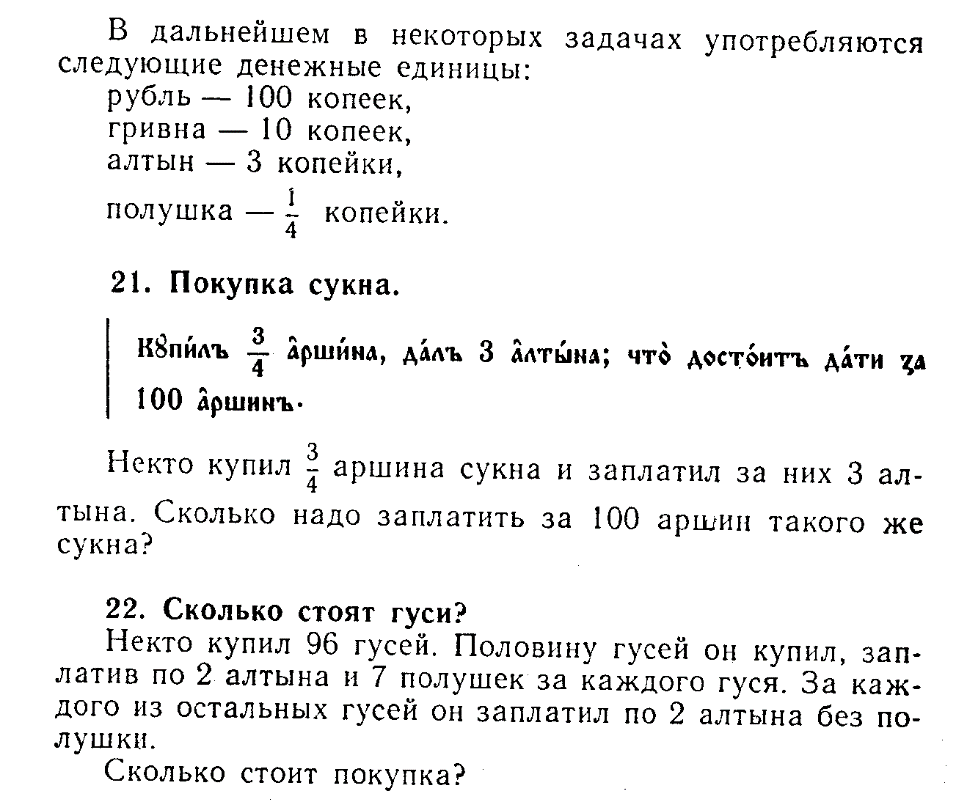 3) Подготовка к олимпиаде (Бибикова О, Гребенщиков С, Балаян И, Боловикова Д)